Raidinger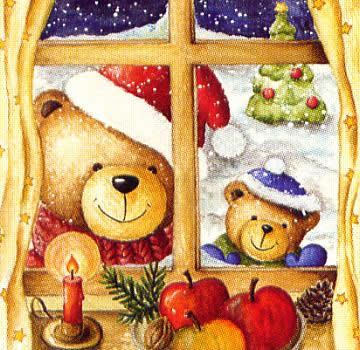 1	Mladencsich Erna	Richard Wagner-Straße 182	Möderl Viktoria	Neugasse  183	Pflegezentrum Drescher	Neugasse 64	Pöltl Doris		Meierhofweg 45	Schramböck Karin	Kirchengasse 186	Feuerwehr (Nikolaus)	Feuerwehrhaus 7	Schumitsch Christa	Lisztstraße 48	Judmann Marina	Esterhàzygasse 359	Kufner Maria	Kirchengasse 1010	Freiberger Anka	Lisztstraße 1811	Pensionisten	Richard Wagner-Straße 912	Simone Bauer	Amerikanergasse 113	Grubanovits Birgit	Neugasse 1114	Röm.Kath.Pfarre	Pfarrheim - Dr.Paul Iby Platz15	Wolf Sonja	Lisztstraße 38 16	Hort der Volksschule	Jägerzeile 417	Landauer Carina	Kirchengasse 2118	Domnanovich Brigitte	Amerikanergasse 319	Roisz Verena u. Patricia	Richard Wagner-Straße 520	Männergesangsverein	Franz Liszt-Platz21	Zimmer Renate	Augasse 1922	Krenn Elfriede	Jägerzeile 623	Fuchs Maria	Sechshauserstraße 8 24	Krippe (Jesuskind)	Franz Liszt Platz Danke allen Mitwirkenden!